БЕЛЫЙ АИСТ 

Белый аист — самый известный из аистов. Это белая птица с черными концами крыльев, длинной шеей, длинным, тонким, красным клювом и длинными красноватыми ногами. Когда крылья у аиста сложены, создается впечатление, что вся задняя часть тела аиста черная. Отсюда его украинское название — черногуз. Рост белого аиста составляет 100–125 сантиметров, размах крыльев 155–200 сантиметров. Масса взрослой птицы достигает 4 килограмма. Продолжительность жизни белого аиста в среднем составляет 20 лет. 

Белый аист за последние 30 лет освоил почти всю территорию Ярославской области.

#краснаякнигаЯО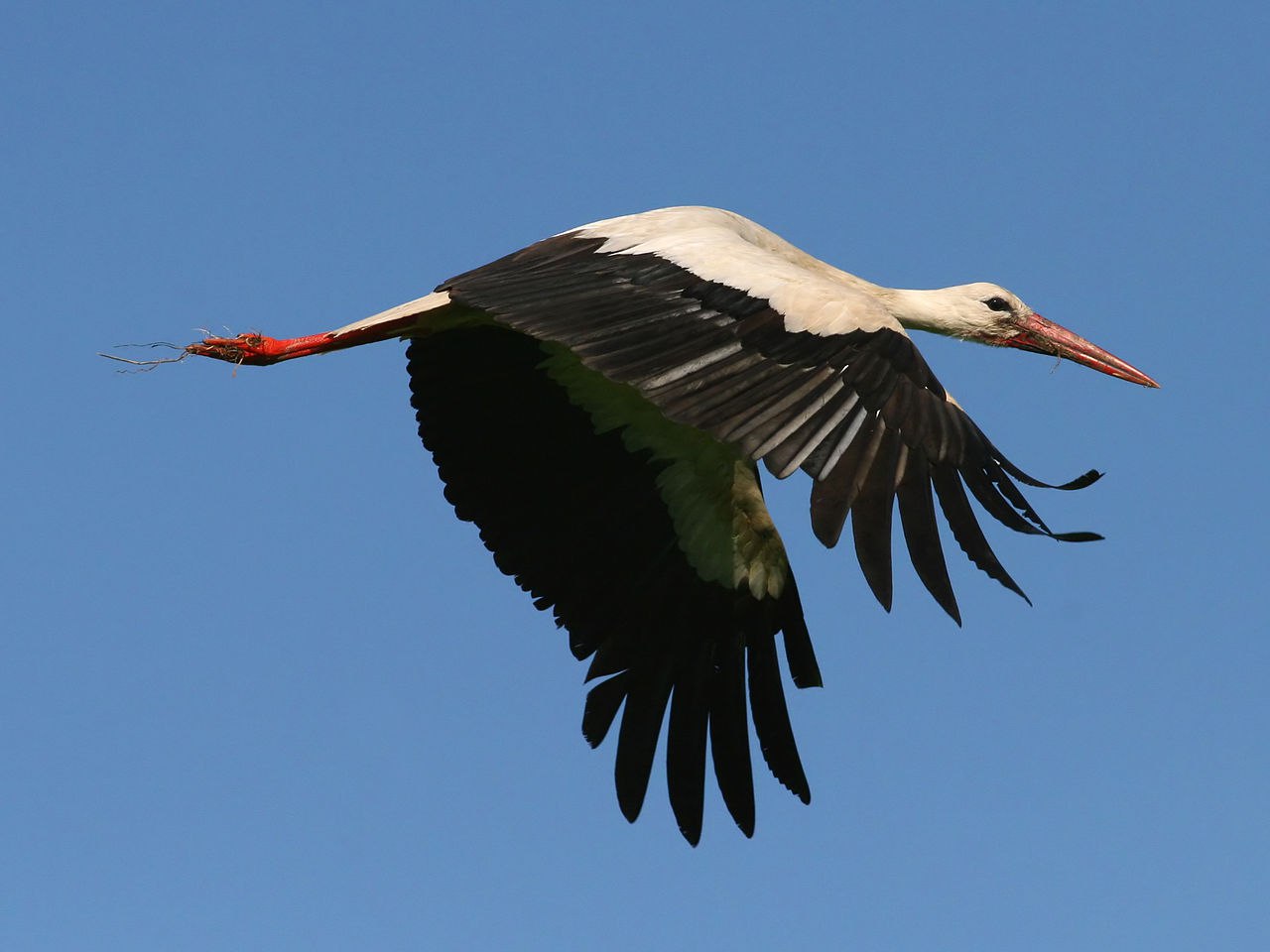 